Консультация  для родителей«Как развивать творческие способности ребёнка».Дорогие родители, порой нам кажется, что развитие ребёнка происходит как бы само собой: малыш растёт, становится крепче, умнее, незаметно усваивает знания, навыки. Правильный подход к музыкальному воспитанию должен не только всесторонне учитывать возможности маленьких детей, но и ставить на первое место уважение их интересов, любых индивидуальных творческих проявлений.Большие возможности открываются у детей, с раннего возраста вовлечённых в групповые формы музицирования, в частности, в детский оркестр, семейный оркестр.  Самым излюбленным видом детского оркестра является оркестр из самодельных музыкальных инструментов.У ребёнка развивается большой интерес к миру звуков – в том числе и прикладной. Ведь именно самодельные музыкальные инструменты будят творческую мысль, помогают детям понять, откуда и как, рождаются  звуки. И для родителей, и нас педагогов характерно общее стремление -  создать атмосферу радости, обеспечить право детей на выдумку, шутку, веселье. Только в такой атмосфере может формироваться полноценная личность.Сделав своими руками, или с помощью родителей звучащую игрушку, ребёнок по-иному воспринимает окружающий мир, более внимательно относится к звуку, с большей активностью включается в совместное инсценирование. Дети, которые были замкнуты, благодаря игре на самодельных музыкальных инструментах раскрепощаются и раскрываются с разных сторон, становятся более коммуникабельными.Материалом для изготовления музыкальных игрушек – инструментов служат старые, уже использованные и ненужные вещи («бросовый материал») – коробочки, баночки, крышки, пластиковые бутылки, бусинки, пуговицы и т.д.         Методические рекомендации по изготовлению музыкальных       игрушек-инструментов и их использованию.«Погремушка»1.Смастерите с ребёнком музыкальный инструмент – погремушку. Её можно сделать из бутылочки из-под йогурта, любой  коробочки, наполнив её крупой, камушками, бусинками.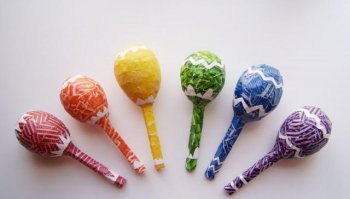 2. Можно сделать из погремушки весёлого друга (героя сказки, рассказа, животное).3. Озвучьте вместе с ребёнком любую детскую песенку.«Барабан»Загадайте ребёнку загадку:Сам пустой, голос густойДробь отбивает, шагать помогает.                                         (Барабан)Сделайте вместе барабан.Его можно смастерить из пустых литровых майонезных банок или коробок из-под китайской лапши, либо натянуть смоченную в воде плотную бумагу на маленькое ведёрко или банку, крепко перевязать резинкой или тесьмой и дать бумаге просохнуть.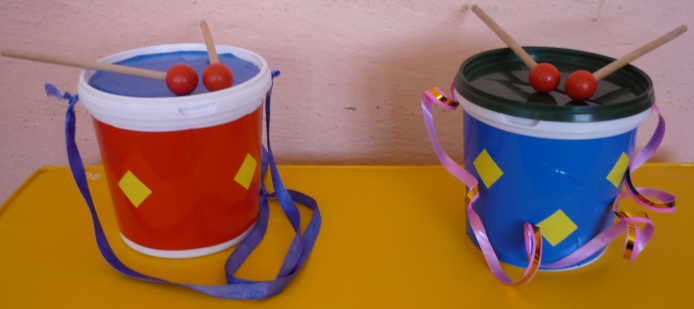 Ритмично шагать, как солдаты, под барабанную дробь.«Колокольчики»Сделайте с ребёнком музыкальный инструмент – колокольчик. В дне  пластмассового стаканчика из-под йогурта нужно проделать два отверстия, через которые протягиваются ниточки с нанизанными на них металлическими крышечками или пуговицами. Концы нитки закрепляются, снаружи стаканчика к ним прицепляется любое кольцо, для того чтобы было удобнее держать инструмент в руках.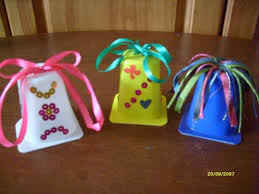 Придумать и сыграть разный ритмический рисунок.ЛитератураИсточник. Т. Н. Девятова «Звук – волшебник» Образовательная программа  по воспитанию детей старшего дошкольного возраста 